SYLLABUS BS ENGLISH LANGUAGE AND LITERATURE Main Campus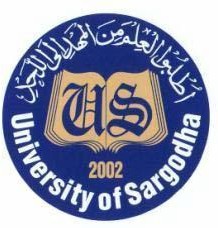                               UNIVERSITY OF SARGODHAAimsImprove academic standardsBring curricula at par with national and international institutionsTrain manpower in social sciences to face the challenges of new MillenniumProvide trained manpower to address the problems of globalization and WTO    COMPUTER SCIENCE	Course Code: ENG-111			Credit Hrs: 3Aims & Objectives:This course aims at equipping the students with the basic concepts and skills of computer. The course will enable the students to organize their work, make classroom assignments and term papers, and prepare power point presentations. It will help them cope with demands of the new cyber world also.Course ContentsComputer and SoftwareIntroduction, history and types of ComputersIntroduction and types of softwareData processing and storageInput and output CPU devicesWindows and InternetIntroduction and types of windowsAccessories, explorer, my computer, recycle bin, printingUnderstanding folders, copying, deleting and moving files, drag and rapInternet UsageIntroductionInternet Based ServicesWorld Wide Web and Web Sites, Usage of E-mailSearching on InternetMS-Word, MS-Excel & Power PointCreating, editing, formatting, and printing the documentWorking on multiple documents of word & workbook of  ExcelWorking on workbook: managing formula on ExcelPower Point slides formattingHyperlinkReading ListBasic Computer Skills ProgrammeComputers by Laury Long and Nancy Ling Discovering Computers by Gary B. Shelly & Misty E. Vermaat, Course Technology; 1st Edition (January 25, 2011)